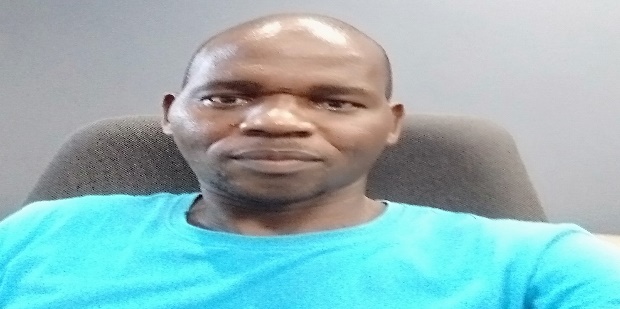 Mduduzi NeneLocation: 20 Jardine place, Clarish - PMB | c: 0647855805 | e: mduduzin3@dut.ac.za___________________________________________________________________A graduate mathematics professional with a track record on the use of Problem Based Learning (PBL) method at various academic levels, with an ability to administrator and provide technical support to community projects; delivered within time frame and allocated budget. Communicating complex research theories and findings to a wide range of audiences. Highly developed planning and project management skills accompanied by the ability to establish warm inter-personal relationship with students and different stakeholders:Planning and project management skills – planned lessons and consultations and managed students’ project and tutorials to broaden their knowledge;Organisational skills – organised educational tours for experimental learning and observation; and coordinate research for under graduate students;Written and verbal communication skills – confidently expressed ideas and thoughts in preparing study guides, presentations in classes and workshops, telephone and email inquiries with a wide range of audiences in and outside the University; andWorking on tight deadlines and prioritising tasks under-pressure – regularly dealt with conflicting deadlines and quickly learned how to solve problems under-pressure, often re-arrange priorities at short notice in a busy academic field.EMPLOYMENT HISTORYLecturer- Durban University of Technology -Indumiso campus August 2020 - to dateThe role involves presentation of lessons, students’ consultation, develop learning materials, marking and moderating students’ work and contribute to the Department’s administration:Delivers Mathematics lessons using the PBL method to Civil Engineering students;Attended workshops (Quantitative research methodology, on the use of Moodle and Edmodo as learning management system and several other workshops)Examiner for NS 2 civil engineering students.Lecturer - Cape Peninsula University of Technology- Bellville campus 2016- to July 2020The role involves presentation of lessons, students’ consultation, develop learning materials, marking and moderating students’ work and contribute to the Department’s administration:Delivers Mathematics lessons using the PBL method to Civil Engineering students;Attended workshops (teaching as a performance; on the use of Blackboard and several other workshops)Attended industrial workshops (educational tours) organised by the department as part of experimental and observational learning. Coordinates under graduate students’ research projects and contributed to the Department’s timetable; Lecturer     –   Umfolozi TVET College – eShowe Campus        2014   -  2015The role involved presentation of lessons, students’ consultation, develop learning materials, marking students’ work and contribute to the Department’s administration:Delivered mathematics lessons and workshops using the PBL method to NCV and Nated electrical engineering  students; Organised educational tours as part of experimental and observational learning for students;Initiated the College outreach projects by facilitating mathematics extra classes for Grades 11 and 12 learners on Saturday at Old Mill High School; andAs class counsellor for the third years, rendered remedial intervention to students with mathematical problems before escalating it to the HoD.Teacher        –      Old Mill High School          2012-  2013                      _    Mazonke high School         1997- 2001The role involved overall management of Mathematics and Physical Science for Grade 10, 11 and 12 learners at the School:Delivered mathematics and physical science lessons and experiments for the Grades;Seconded to the Department of Basic Education as member of final examination marking team; andFundraised and managed the mathematics and physical science laboratory; andActed as the class counsellor for the Grade 11.Assistant Lecturer          –         University of Zululand         2004 – 2005                                         _         University of Pretoria           2010-2011The role entailed providing support services to the Tutorial Lecturer and students in the Department:Marked tutorial scripts and compiled schedule reflecting students’ marks and percentages;Provided technical support to the lecturer in mathematics computer application using Mathlab programme and calculus with problem solving; andFacilitated tutorial classes in the absence of the lecturer in charge for linear Algebra and Calculus.QUALIFICATIONS AND CONTINUING PROFESSIONAL DEVELOPMENT___________________________________________________________________Current     :   PhD in Mathematics, University of Western cape. The aim of the PhD is to design new and extend some of the existing numerical methods to solve singularly pertubed integral and integro-differential equations arising in life sciences.                     :  PGCE Certificate, UNISA , 2016                   :   MSc : Applied Mathematics, University of Pretoria, 2013. (Specialised in ordinary and partial differential equations with applications in Engineering)                   :   Honours (B Sc.) : Applied Mathematics, University of Pretoria, 2009	        :   B. Sc. : Chemistry with Mathematics, University of Zululand, 200                    :   VEOP Certificate, University of Free State, 2013                   :  Business and Ethics Certificate, UCT, 2011	        :  Participated in a workshop on Mathematical Modelling, UCT,  2007 :  Conducted presentation on my MSc findings and recommendation with the South African Nuclear Human Assets and Research (SANHARP), Cape Town, 2011 INTERESTS / VOLUNTARY COMMITMENTS___________________________________________________________________Assist children in my community with mathematics and science during weekend and school holidays. REFERENCES___________________________________________________________________Miss Wendy Heuvel (Personal assistant to Head of Department-Mrs Kamalie)Cape Peninsula University of Technology (Bellville campus), Civil Engineering DepartmentWork Tel : 0219596650 Cell : 0823036223Email : HeuvelW@cput.ac.zaMs NIZ ZunguSenior Lecturer (Supervisor) Umfolozi FET College (eShowe Campus)Tel :    035 474 2801   ;     Fax:    035 474 2817Cell:	073 031 5045Email:	Phile.Zungu@yahoo.comMrs. T. ChihambakweHead of Department (HoD)Old Mill High SchoolTel :    035 772 1956	; Fax:    035 772 1956; Cell:	083 964 0695	Email:	cthabani@ymail.comMrs. Y. McdermottFirst technical assistant (Tutorial Supervisor)University of PretoriaTel :	012 420 3550;   Fax:    012 420 3501; Email:	Yvonne.mcdermott@up.ac.za